Тесты по технологии (культура дома и декоративно-прикладное творчество)для школьного этапа всероссийской олимпиады школьников 2017-18 уч. г.10-11 классКулинарияОтметьте знаком  +  правильный ответ1. С помощью деревянной палочки определяют готовность1        выпечки2        печеной рыбы3        тушеного мяса4        пельменейОтметьте знаком  +  правильный ответ2. Чтобы уменьшить запах жареной рыбы, к ней подается кусочек1        апельсина2        лимона3        грейпфрута4        кивиОтметьте знаком  +  правильный ответ3. Сырые незамороженные мясные продукты следует держать в холодильнике 1        на верхней полке2        на средней полке3    на нижней полке4        в морозильном отделенииОтметьте знаком  +  все правильные ответы4. После окончания еды столовые приборы кладут 1        на стол справа от тарелки2        на стол слева от тарелки3        в тарелку крест-накрест4        в тарелку параллельно друг другу5        на край тарелки ручками на столУкажите дату5. Рыбные консервы со сроком хранения 18 месяцев и маркировкой на крышке 250609 484А53 должны быть употреблены в пищу до..................................................………………… .Отметьте знаком  +  правильный ответ6. Отличительной особенностью изделий из дрожжевого теста является 1    высокая плотность2    слоистая структура3    воздушность4    рассыпчатость5    вязкостьМатериаловедениеОтметьте знаком  +  правильный ответ7. В приведенном перечне отметьте тот орган растения льна, из которого получают льняное волокно1        из стеблей2        из листьев3        из цветов4        из плодовОтметьте знаком  +  правильный ответ8. Синтетическое волокно близкое по теплозащитным свойствам шерстяному1        лайкра2        спандекс3        акрил4        капрон5        полиэстерОтметьте знаком  +  все правильные ответы9. Аппретирование ткани придает ей свойства1        несминаемость2        уменьшение загрязняемости3    драпируемость4        гигроскопичностьОтметьте знаком  +  все правильные ответы10. При выборе ткани для конической юбки принимается во внимание:1        гигроскопичность2    драпируемость3    пылеемкость4    сминаемость5    электризуемостьМашиноведениеОтметьте знаком  +  все правильные ответы11. Вращательное движение в поступательное преобразуют механизмы1        кривошипно-шатунный2        червячный3        кулачковый4        реечный5        винтовойОтметьте знаком  +  все правильные ответы12. Застежка «молния» в швейном изделии относится к соединениям1        подвижным2        неподвижным3        разъемным4        неразъемнымОтметьте знаком  +  все правильные ответы13. Причиной обрыва нитки в швейной машине могут быть1        тупая игла2        игла, вставленная не до упора3        слишком тонкие нитки4        слишком сильное натяжение нитей5        слишком слабое натяжение нитейОтметьте знаком  +  все правильные ответы14. Выбор длины стежка при изготовлении швейного изделия зависит от1        назначения строчки2        толщины нити3        толщины иглы4        толщины тканиРукоделиеОтметьте знаком  +  все правильные ответы15. Инструментами для ручных вышивальных работ являются1        иглы для вышивания2        крючок3        наперсток4        ножницы5        пяльцыОтметьте знаком  +  правильный ответ16. Изделие, показанное на рисунке, изготовлено в технике плетенияОтметьте знаком  +  правильный ответ17. Валяние шерстяных волокон по шелковой ткани называется1    фелтинг2    нуновойлок3        мокрое валяние4    фильцнадельКонструирование18. Выполните расчетЕсли мерка Дтс = , то расстояние от линии талии до линии бедер равно ………… см.Отметьте знаком  +  все правильные ответы19. Мерка Сб при построении чертежа основы юбки необходима для 1        определения ширины юбки2        определения длины пояса3        расчета ширины вытачек4        определения положения линии бедерОтметьте знаком  +  правильный ответ20. Раствор основной вытачки на блузке рассчитывается по формуле1    СгI – СгII2    СгI – Шг3    СгII – Шг4    СгII – СгIТехнологияОтметьте знаком  +  правильный ответ21. Соединение различных по величине деталей машинной строчкой называется1….….стачиванием2….….застрачиванием3….….притачиванием4….….прострачиванием5….…. втачиванием22. Проставьте в прямоугольниках    номера, соответствующие правильной последовательности технологических операций при втачивании воротника–стойки в горловинуА…….срез верхнего воротника подогнуть и наметать по горловине, перекрывая
              шов втачивания нижнего воротника;Б…….настрочить верхний воротник на  от сгиба;В…….наложить нижний воротник на изнаночную сторону горловины, совмещая
              их середины;Г…….вколоть и вметать нижний воротник, совмещая срезы;Д…….проложить отделочную строчку по внешнему краю воротника.Е……..втачать нижний воротник, закрепляя концы строчек;ЭлектротехникаОтметьте знаком  +  правильный ответ23. В электродвигателях используется действие тока1        электромагнитное2        электрохимическое3        тепловоеОтметьте знаком  +  правильный ответ24. В вентиляторе используется электродвигатель1        синхронный2        асинхронный3        коллекторный постоянного тока 4        коллекторный переменного тока5        шаговыйОтметьте знаком  +  все правильные ответы25. Уменьшить потребление электроэнергии позволяют1        применение люминисцентных ламп2        двухтарифный счетчик электроэнергии3        местное освещение в интерьере4        автоматические выключатели освещенияИнтерьерОтметьте знаком  +  правильный ответ26. Бордюр на обоях зрительно1    увеличивает высоту потолка2        уменьшает высоту потолка3        фиксирует высоту потолкаОтметьте знаком  +  правильный ответ27. Мелкий рисунок на обоях или гладкокрашеные стены1    зрительно увеличивают пространство комнаты2        зрительно уменьшают пространство комнаты3        не влияют на зрительное восприятие пространства комнатыПрофессиональное самоопределение28. Установите соответствие между профессией и предметом труда профессиональной деятельностиОтвет: 1 – ….. , 2 – ….. , 3 – ….. , 4 – ….. , 5 – ….. Отметьте знаком  +  все правильные ответы29. К сферам материального производства относятся 1        машиностроение2    лесное хозяйство3    общественное питание4    пассажирский транспорт5    сельское хозяйство30. К какому типу темперамента следует отнести человека со следующими характеристиками?Медлительный, невозмутимый, с устойчивыми стремлениями и более или менее постоянным настроением, со слабым внешним выражением душевных состояний.Ответ: ………………………………Отметьте знаком  +  правильный ответ31. Успешность профессиональной деятельности  в наибольшей  степени зависит от1        уровня образования2        устремленности3        совпадения профессионально важных качеств личности требованиям 
             профессии4         случаяЭкономикаОтметьте знаком  + все правильные ответы32. На расширении рынка сбыта продукции сказываются1        уменьшение цены продукции2        улучшение организации производства3        повышение уровня автоматизации4        улучшение качества продукции5        повышение квалификации работниковОтметьте знаком  +  правильный ответ33. Если в частной школе возросли расходы на аренду помещений, то это скажется на совершенствовании учебного процесса1        положительно2        отрицательно3        не скажется никакПроектная деятельность34. Напишите, к какому этапу учебного проектирования относятся следующие виды деятельности:1        Разработка вариантов решения поставленной задачи2        Выбор лучшего решения3        Экологическая оценка4        Экономическая оценка5        Составление конструкторской документацииОтвет:……………………………………………………35. Установите соответствие между этапами учебного проектирования и видами деятельностиОтвет: 1 – …б.. , 2 – ….г. , 3 – ….. а, 4 – ….. в1        фриволите2        макраме3        на коклюшках4        на бердышке (берде)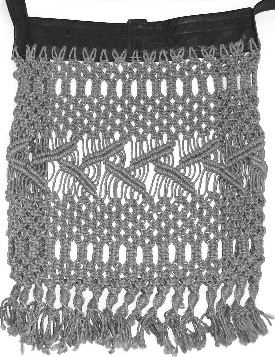 ПрофессияПрофессияПредмет трудаПредмет труда1УчительАЗнаковая система2БухгалтерБЧеловек3ХудожникВПрирода4ЗоотехникГТехника5ИнженерДХудожественный образВид деятельностиВид деятельностиЭтап проектированияЭтап проектирования1Выбор темы проектаАТехнологический2Разработка вариантов решения поставленной задачиБПоисковый3Подбор необходимых материалов, инструментов, оборудованияВАналитический 4Изучение возможностей использования результатов выполнения проектаГКонструкторский